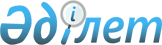 О признании утратившим силу решения Аксуского районного маслихата от 9 ноября 2015 года № 45-280 "О повышении ставок земельного налога и единого земельного налога на не используемые земли сельскохозяйственного назначения по Аксускому району"Решение Аксуского районного маслихата Алматинской области от 05 февраля 2016 года № 50-302      В соответствии со статьей 43-1 Закона Республики Казахстан от 24 марта 1998 года "О нормативных правовых актах" Аксуский районный маслихат РЕШИЛ: 

      Признать утратившим силу решение Аксуского районного маслихата от 9 ноября 2015 года № 45-280 (зарегистрировано в реестре государственной регистрации нормативных правовых актов 10 декабря 2015 года за № 3600, опубликовано в Аксуской районной общественно-политической газете "Аксу онири" № 52 (9788) "О повышении ставок земельного налога на не используемые земли сельскохозяйственного назначения по Аксускому району".


					© 2012. РГП на ПХВ «Институт законодательства и правовой информации Республики Казахстан» Министерства юстиции Республики Казахстан
				
      Председатель сессии

Д. Мухаметшарулы 

      Секретарь маслихата

С. Серпербаев
